مهر و امضاء متقاضی                                         مهرو امضاء مسئول کتابخانه                                                     مهرو امضاء معاون آموزشی                        مهر و امضاء متقاضی                                                         مهرو امضاء مسئول کتابخانه                                                     مهرو امضاء معاون آموزشی 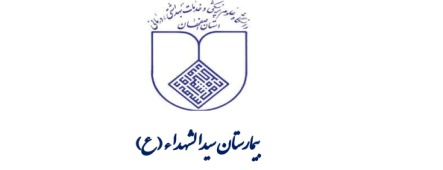 بیمارستان سیدالشهداء (ع)فرم نیاز سنجی خرید کتاب، سی دی و EBook کد: LQM-FO-018/03تاریخ آخرین بازنگری:18/08/14011401-1402کد: LQM-FO-018/03تاریخ آخرین بازنگری:18/08/1401ردیفعنواننویسندهمترجمنام بخش/واحداولویت اولاولویت دوم اولویت سوم123456789101112بیمارستان سیدالشهداء (ع)فرم نیاز سنجی خرید کتاب، سی دی و Ebook کد: LQM-FO-018/03تاریخ آخرین بازنگری:18/08/14011401-1402کد: LQM-FO-018/03تاریخ آخرین بازنگری:18/08/1401ردیفعنواننویسندهمترجمنام بخش/واحداولویت اولاولویت دوم اولویت سوم123456789101112